Конструктор из пластилина и спичекИсходные материалы:Спички;Пластилин.Ход работы:Скатываем несколько шариков из пластилина;Вставляем спички.Попробуй собрать необычный замок или домик для своего любимого героя.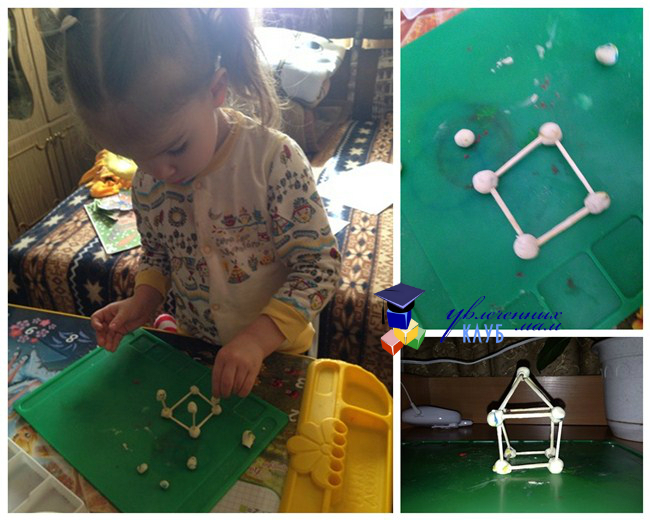 Фото своих работ или возникшие вопросы можно прислать по вацапу на номер                           8 922 035 25 74 (Юлия Геннадьевна)